INDICAÇÃO Nº		Assunto: Solicita ao Senhor Prefeito Municipal determinar notificação para limpeza de terrenos no bairro Residencial Flamboyant, conforme especifica.  Senhor Presidente: CONSIDERANDO que moradores do bairro “Residencial Flamboyant”, reportam estarem sofrendo com a constante presença de cobras e outros animais peçonhentos em suas residências, atribuindo sua vinda de terrenos vizinhos, localizados na rua Antinescha Pravato Trauzola, altura do número 83, e outro logo no final da mesma via; INDICO ao Senhor Prefeito Municipal, nos termos do Regimento Interno desta Casa de Leis, que oficie ao departamento competente providenciar a urgente fiscalização e, se for o caso, notificação do(s) proprietário(s) do(s) terreno(s) com mato alto na referida rua para que o(s) mesmo(s) providencie(m) a limpeza. 
SALA DAS SESSÕES, 05 de Fevereiro de 2019.THOMÁS ANTONIO CAPELETTO DE OLIVEIRA      Vereador - PSDB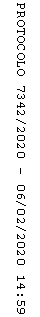 